DSWD DROMIC Report #6 on the Effects of Southwest Monsoon enhanced by Typhoon “Fabian”as of 27 July 2021, 6PMSituation OverviewIssued on 27 July 2021 at 11 AM: In the next 24 hours, the Southwest Monsoon will bring moderate to heavy with at times intense rains over Ilocos Region, Zambales, and Bataan. Meanwhile, light to moderate with at times heavy rains will prevail over Metro Manila, CALABARZON, Abra, Benguet, Tarlac, Pampanga, Bulacan, and Occidental Mindoro. Moreover, occasional gusty winds will be experienced over these areas especially in the coastal and upland localities. Under these conditions, scattered to widespread flooding and rain-induced landslides are possible during heavy or prolonged rainfall especially in areas that are highly or very highly susceptible to these hazards as identified in hazard maps.Source: DOST-PAGASA Weather Advisory No. 22Status of Affected Areas and Population  A total of 146,636 families or 570,244 persons were affected by the Southwest Monsoon in 755 barangays in Regions I, III, NCR, CALABARZON, MIMAROPA and CAR (see Table 1).Table 1. Number of Affected Families / PersonsNote: Ongoing assessment and validation are continuously being conducted. Source: DSWD-Field Offices (FOs)Status of Displaced Population Inside Evacuation CentersThere are 5,984 families or 20,719 persons currently taking temporary shelter in 248 evacuation centers in Regions I, III, NCR, CALABARZON, MIMAROPA and CAR (see Table 2).Table 2. Number of Displaced Families / Persons Inside Evacuation CentersNote: Ongoing assessment and validation are continuously being conducted.Source: DSWD-FOsOutside Evacuation CentersThere are 5,386 families or 21,392 persons temporarily staying with their relatives and/or friends in Regions I, III, NCR, CALABARZON, MIMAROPA and CAR (see Table 3).Table 3. Number of Displaced Families / Persons Outside Evacuation CentersNote: Ongoing assessment and validation are continuously being conducted.Source: DSWD-FOsTotal Displaced PopulationThere are 11,370 families or 42,111 persons displaced in Regions I, III, NCR, CALABARZON, MIMAROPA and CAR (see Table 4).Table 4. Total Number of Displaced Families / PersonsNote: Ongoing assessment and validation are continuously being conducted.Source: DSWD-FOsDamaged HousesA total of 293 houses were damaged; of which, 69 are totally damaged and 224 are partially damaged in Regions I, III, NCR, CALABARZON, MIMAROPA are CAR (see Table 4).Table 4. Number of Damaged HousesNote: Ongoing assessment and validation are continuously being conducted.Source: DSWD-FOsCost of Humanitarian Assistance ProvidedA total of ₱9,350,622.82 worth of assistance was provided to the affected families; of which, ₱4,905,378.32 by the DSWD and ₱4,445,244.50 by the Local Government Units (LGUs) (see Table 5).Table 5. Cost of Assistance Provided to Affected Families / Persons   Source: DSWD-FOsResponse Actions and InterventionsStandby Funds and Prepositioned Relief StockpileNote: The Inventory Summary is as of 27 July 2021, 4PM.Standby Funds ₱806.6 million QRF at the DSWD Central Office.₱1.3 million at DSWD-Field Office (FO) NCR, ₱1.4 million at DSWD-FO CAR, ₱3 million at DSWD-FO I, ₱3 million at DSWD-FO III, ₱5.2 million at DSWD-FO CALABARZON and ₱4.1 million at DSWD-FO MIMAROPA. ₱24.9 million in other DSWD-FOs which may support the relief needs of the displaced families due to the effects of Southwest Monsoon enhanced by TY Fabian through inter-FO augmentation. Prepositioned FFPs and Other Relief Items34,096 FFPs available in Disaster Response Centers; of which, 28,755 FFPs are at the National Resource Operations Center (NROC), Pasay City and 5,341 FFPs are at the Visayas Disaster Response Center (VDRC), Cebu City.1,055 FFPs at DSWD-FO NCR, 29,843 FFPs at DSWD-FO CAR, 20,666 FFPs at DSWD-FO I, 13,890 FFPs at DSWD-FO III, 4,750 FFPs at DSWD-FO CALABARZON and 25,109 FFPs at DSWD-FO MIMAROPA. 158,700 FFPs in other DSWD-FOs which may support the relief needs of the displaced families due to the effects of Southwest Monsoon enhanced by TY Fabian through inter-FO augmentation. ₱645.4 million worth of other FNIs at NROC, VDRC and DSWD-FO warehouses countrywide.Food and Non-Food Items (NFIs)DSWD-FO MIMAROPA through its Social Welfare and Development Team (SWADT) Oriental Mindoro augmented a total of 6,723 FFPs amounting to ₱5,103,520.00 to the provinces of Occidental Mindoro and Oriental Mindoro as of 27 July 2021 to support the immediate needs of the affected families and/or individuals in flooded areas.Internally Displaced Person (IDP) ProtectionDSWD-FO CALABARZON through its DRMD coordinated with the Police Regional Office (PRO) IV-A Tactical Operations Center (TOC) on 25 July 2021 for the deployment of Philippine National Police (PNP) personnel in evacuation centers.Camp Coordination and Camp Management (CCCM)DSWD-FO MIMAROPA is continuously coordinating with the Local Social Welfare and Development Offices (LSWDOs) in the Region on the implementation of minimum health protocols related to CCCM to prevent and mitigate the possible transmission of COVID-19 and other illnesses in evacuation centers.DSWD-FO NCR ensures daily monitoring of the status and needs of affected families and implementation of strict adherence to safety measures in compliance to the health protocols in evacuation centers through coordination with LSWDOs.Other ActivitiesDSWD-FO NCRDSWD-FO CARDSWD-FO IDSWD-FO IIIDSWD-FO CALABARZONDSWD-FO MIMAROPAPhoto Documentation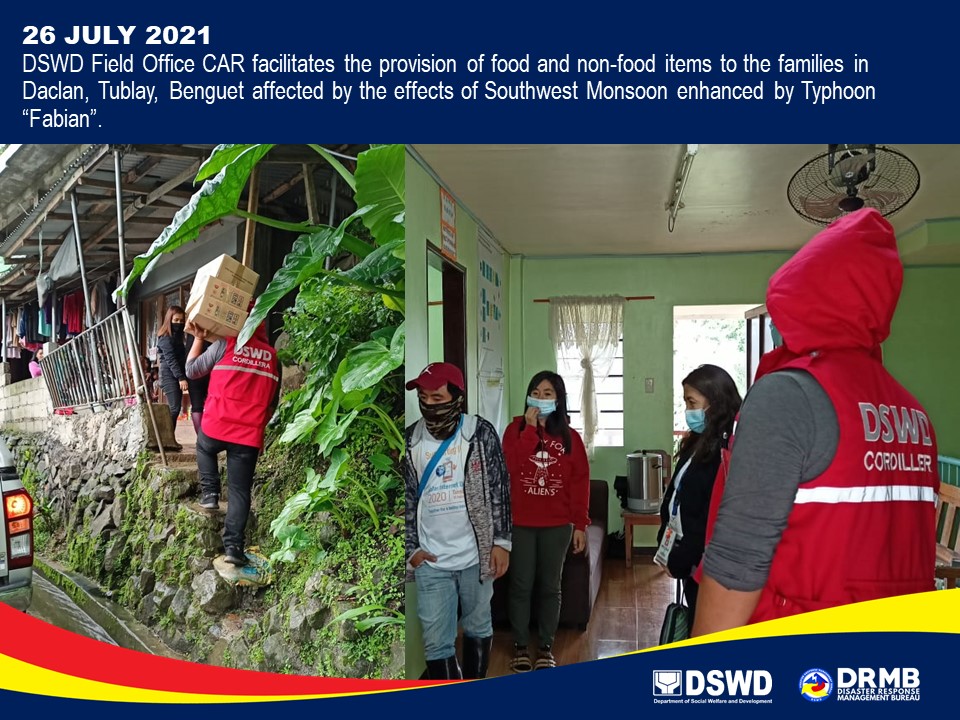 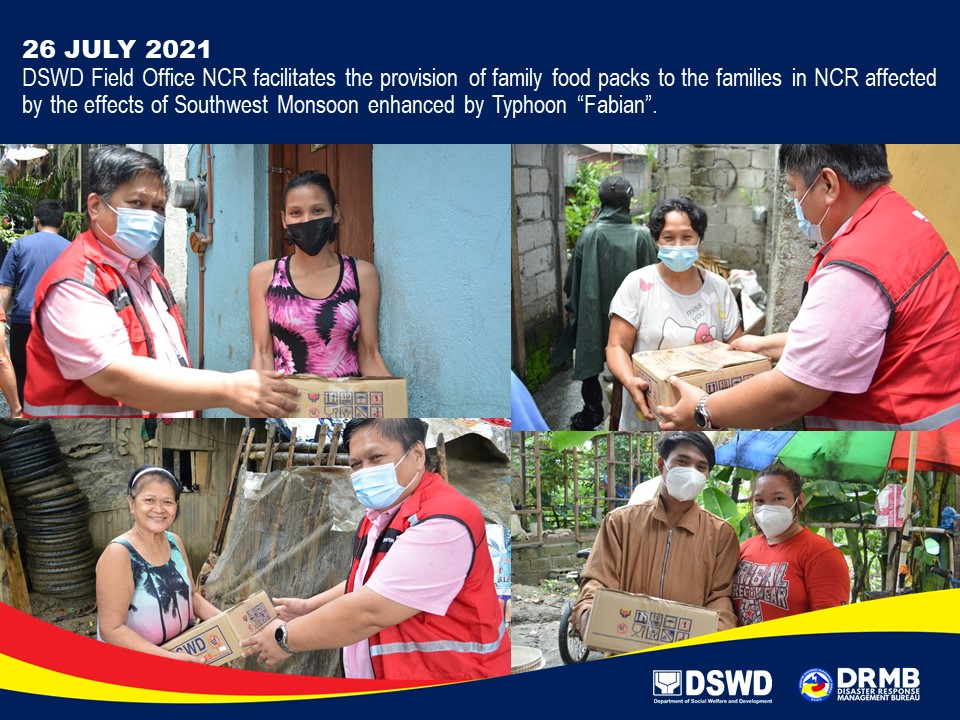 *****The Disaster Response Operations Monitoring and Information Center (DROMIC) of DSWD-DRMB is closely coordinating with the concerned DSWD-FOs for significant disaster response updates and assistance provided.REGION / PROVINCE / MUNICIPALITY REGION / PROVINCE / MUNICIPALITY  NUMBER OF AFFECTED  NUMBER OF AFFECTED  NUMBER OF AFFECTED REGION / PROVINCE / MUNICIPALITY REGION / PROVINCE / MUNICIPALITY  Barangays  Families  Persons GRAND TOTALGRAND TOTAL755 146,636 570,244 NCRNCR108 6,671 27,090 Metro ManilaMetro Manila108 6,671 27,090 Caloocan CityCaloocan City2112364Las PinasLas Pinas2210588Malabon CityMalabon City889366Manila CityManila City74091489Marikina cityMarikina city14340314837Muntinlupa CityMuntinlupa City330115Paranaque CityParanaque City7184641Pasay CityPasay City343176Pasig CityPasig City8187727Pateros Pateros 329106Taguig CityTaguig City14264987Quezon CityQuezon City1713035203San Juan CitySan Juan City32171Valenzuela CityValenzuela City173871420REGION IREGION I31 4,100 17,137 La UnionLa Union19 1,336 4,201 Luna19 1,336 4,201 PangasinanPangasinan12 2,764 12,936 Calasiao2  370 1,715 Dagupan City1  5  14 LINGAYEN (Capital)2  101  646 Natividad1  8  40 San Fabian4  890 3,571 Santa Barbara2 1,390 6,950 REGION IIIREGION III261 102,368 375,728 BataanBataan21  239  899 Bagac1  3  16 City of Balanga (capital)1  6  26 Dinalupihan3  18  81 Hermosa2  16  54 Limay1  2  10 Mariveles6  119  439 Orion2  14  52 Pilar2  12  54 Samal3  49  167 BulacanBulacan125 74,051 256,208 Balagtas (Bigaa)5 7,910 31,810 Bocaue9  183  692  Bulacan7  113  364 Calumpit22 17,938 58,777 Guiguinto12 11,467 42,374 Hagonoy2  83  252 City of Malolos (capital)16  910 3,049 Marilao13 14,454 45,898 Norzagaray1  52  283 Obando2  15  48 Pandi2  500 2,738 Paombong15 18,415 60,879 Plaridel6  454 2,265 Pulilan8 1,507 6,554 City of San Jose del Monte5  50  225 PampangaPampanga88 27,123 116,158 Apalit7 4,012 19,501 Candaba2  236  711 Guagua2  15  50 Lubao21 7,248 23,511 Macabebe9  85  282 Masantol26 12,151 60,037 Minalin15 2,478 8,782 Porac1  11  43 San Simon2  203  539 Santo Tomas1  604 2,416 Sasmuan (Sexmoan)2  80  286 ZambalesZambales27  955 2,463 Castillejos1  18  58 Olongapo City8  104  398 Palauig2  11  40  San Antonio1  177  529 San Felipe1  466  704 San Marcelino1  2  10 San Narciso1  73  294 Santa Cruz3  41  171 Subic9  63  259 CALABARZONCALABARZON183 6,599 23,432 BatangasBatangas70  931 3,514 Balayan6  26  110 Batangas City (capital)5  79  267 Bauan8  67  266 Calaca2  19  73 Calatagan6  60  245 Lemery11  431 1,627 Malvar1  6  24 Mataas Na Kahoy1  1  4 Nasugbu10  115  417 San Jose1  5  15 San Nicolas3  12  52 Taal12  77  304 Taysan1  1  5 Tingloy3  32  105 CaviteCavite68 1,139 4,094 Alfonso1  15  45 Amadeo3  4  13 Bacoor13  132  513 Cavite City3  41  145 Gen. Mariano Alvarez2  13  63 General Trias5  93  357 Imus5  103  375 Kawit11  144  462 Maragondon2  5  34 Naic4  129  481 Noveleta4  78  296 Rosario2  42  212 Silang1  25  101 Tanza5  165  541 Ternate7  150  456 LagunaLaguna9  64  267 Biñan4  30  133 Los Baños2  25  89 Paete1  2  8 San Pedro2  7  37 RizalRizal36 4,465 15,557 Angono1  8  42 City of Antipolo8  173  669 Baras1  109  508 Binangonan1  5  19 Cainta5  417 1,599 Morong2  5  33 Rodriguez (Montalban)5 1,477 6,045 San Mateo7 2,025 5,655 Tanay1  3  31 Taytay4  238  941 Teresa1  5  15 MIMAROPAMIMAROPA118 26,609 125,906 Occidental MindoroOccidental Mindoro53 15,486 74,821 Abra de Ilog6  147  654 Calintaan1  22  86 Lubang4  72  245 Magsaysay2  22  77 Mamburao (capital)7  97  389 Paluan5  542 2,533 Rizal4 1,349 6,745 Sablayan11  986 3,057 San Jose2  24  80  Santa Cruz11 12,225 60,955 Oriental MindoroOriental Mindoro65 11,123 51,085 Baco13  933 4,665 City of Calapan (capital)28 2,879 10,680 Naujan13 6,871 34,130 Puerto Galera8  426 1,549 San Teodoro1  9  45 Socorro2  5  16 CARCAR54  289  951 AbraAbra6  164  399 Bangued (capital)3  24  110 Danglas1  135  270 Licuan-Baay (Licuan)1  2  9 Penarrubia1  3  10 BenguetBenguet45  116  499 Baguio City22  69  299 Bakun1  1  3 Bokod1  3  15 Itogon4  10  39 Kabayan1  2  9 Kibungan1  2  14 La Trinidad (capital)7  11  51 Tuba5  13  46 Tublay3  5  23 KalingaKalinga2  8  51 Balbalan1  7  45 Lubuagan1  1  6 Mountain ProvinceMountain Province1  1  2 Bauko1  1  2 REGION / PROVINCE / MUNICIPALITY REGION / PROVINCE / MUNICIPALITY  NUMBER OF EVACUATION CENTERS (ECs)  NUMBER OF EVACUATION CENTERS (ECs)  NUMBER OF DISPLACED  NUMBER OF DISPLACED  NUMBER OF DISPLACED  NUMBER OF DISPLACED REGION / PROVINCE / MUNICIPALITY REGION / PROVINCE / MUNICIPALITY  NUMBER OF EVACUATION CENTERS (ECs)  NUMBER OF EVACUATION CENTERS (ECs)  INSIDE ECs  INSIDE ECs  INSIDE ECs  INSIDE ECs REGION / PROVINCE / MUNICIPALITY REGION / PROVINCE / MUNICIPALITY  NUMBER OF EVACUATION CENTERS (ECs)  NUMBER OF EVACUATION CENTERS (ECs)  Families  Families  Persons  Persons REGION / PROVINCE / MUNICIPALITY REGION / PROVINCE / MUNICIPALITY  CUM  NOW  CUM  NOW  CUM  NOW GRAND TOTALGRAND TOTAL 567  248 15,777 5,984 60,259 20,719 NCRNCR 143  24 6,651  810 27,010 3,166 Metro ManilaMetro Manila 143  24 6,651  810 27,010 3,166 Caloocan CityCaloocan City3-112-364-Las PinasLas Pinas4-210-588-Malabon CityMalabon City828941366135Manila CityManila City533891541409612Marikina cityMarikina city28-3403-14837-Muntinlupa CityMuntinlupa City333029115109Paranaque CityParanaque City8-184-641-Pasay CityPasay City2-43-176-Pasig CityPasig City12-187-727-Pateros Pateros 4-29-106-Taguig CityTaguig City10226437987138Quezon CityQuezon City3410130350852032022San Juan CitySan Juan City1-21-71-Valenzuela CityValenzuela City214387411420150REGION IREGION I 2  1  6  3  16  10 PangasinanPangasinan 2  1  6  3  16  10 Dagupan City 1  1  5  3  14  10 LINGAYEN (Capital) 1  -  1  -  2  - REGION IIIREGION III 140  84 1,497  890 5,615 3,186 BataanBataan 26 -  232 -  876 - Bagac 1  -  3  -  16  - City of Balanga (capital) 1  -  6  -  26  - Dinalupihan 4  -  18  -  81  - Hermosa 2  -  16  -  54  - Limay 1  -  2  -  10  - Mariveles 6  -  114  -  421  - Orion 4  -  13  -  50  - Pilar 2  -  12  -  54  - Samal 5  -  48  -  164  - BulacanBulacan 58  45  749  596 2,739 2,105 Balagtas (Bigaa) 4  4  19  19  71  71 Bocaue 14  10  183  155  692  588  Bulacan 8  8  113  112  364  363 Calumpit 4  4  85  81  267  254 Guiguinto 5  3  99  76  378  285 Hagonoy 3  3  84  83  258  252 City of Malolos (capital) 7  1  40  2  108  10 Marilao 1  1  3  3  9  9 Norzagaray 1  -  52  -  283  - Obando 2  2  15  13  48  36 Paombong 7  7  26  24  112  106 Plaridel 2  2  30  28  149  131 PampangaPampanga 28  26  263  221 1,014  821 Apalit 2  2  3  3  9  9 Guagua 2  1  15  10  50  36 Lubao 2  2  32  18  120  82 Macabebe 11  11  85  85  282  282 Masantol 6  6  53  53  238  238 Minalin 1  1  1  1  3  3 Porac 1  1  9  9  31  31 Santo Tomas 1  1  20  20  75  75 Sasmuan (Sexmoan) 2  1  45  22  206  65 ZambalesZambales 28  13  253  73  986  260 Castillejos 1  1  18  18  58  58 Olongapo City 9  4  104  11  400  47 Palauig 2  1  10  9  36  32  San Antonio 1  1  4  4  23  23 San Felipe 1  1  10  10  25  25 San Marcelino 1  -  2  -  10  - San Narciso 1  -  1  -  4  - Santa Cruz 3  1  41  2  171  8 Subic 9  4  63  19  259  67 CALABARZONCALABARZON 181  122 5,826 4,112 20,559 13,779 BatangasBatangas 39  23  602  489 2,318 1,914 Batangas City (capital) 5  1  13  8  52  26 Bauan 4  -  24  -  95  - Calaca 2  -  19  -  73  - Calatagan 5  2  33  9  140  48 Lemery 12  11  400  370 1,547 1,469 Nasugbu 10  8  110  100  394  363 Tingloy 1  1  3  2  17  8 CaviteCavite 62  45 1,033  783 3,678 2,817 Alfonso 1  1  15  15  45  45 Amadeo 2  2  3  3  12  12 Bacoor 11  11  54  30  231  131 Cavite City 2  2  41  41  145  145 Gen. Mariano Alvarez 2  2  13  13  63  63 General Trias 4  4  83  83  309  309 Imus 5  1  103  82  375  261 Kawit 13  1  138  2  440  8 Naic 3  3  128  128  477  477 Noveleta 4  4  78  62  296  228 Rosario 2  2  42  39  212  195 Silang 1  1  25  25  101  101 Tanza 5  5  162  139  527  460 Ternate 7  6  148  121  445  382 LagunaLaguna 9  7  64  36  267  166 Biñan 4  4  30  27  133  121 Los Baños 2  -  25  -  89  - Paete 1  1  2  2  8  8 San Pedro 2  2  7  7  37  37 RizalRizal 71  47 4,127 2,804 14,296 8,882 Angono 1  -  8  -  42  - City of Antipolo 14  7  118  67  467  250 Baras 1  -  109  -  508  - Binangonan 1  1  5  5  19  19 Cainta 18  12  417  172 1,599  689 Morong 2  -  5  -  33  - Rodriguez (Montalban) 13  12 1,477  917 6,045 3,736 San Mateo 10  8 1,742 1,459 4,596 3,453 Tanay 1  1  3  3  31  31 Taytay 9  6  238  181  941  704 Teresa 1  -  5  -  15  - MIMAROPAMIMAROPA 93  14 1,779  163 6,981  561 Occidental MindoroOccidental Mindoro 49  11  957  117 3,562  406 Abra de Ilog 4  -  134  -  609  - Calintaan 2  -  8  -  29  - Lubang 3  2  12  11  48  40 Magsaysay 1  -  4  -  7  - Mamburao (capital) 8  -  90  -  353  - Rizal 1  -  28  -  140  - Sablayan 23  9  559  106 1,930  366 San Jose 2  -  24  -  80  -  Santa Cruz 5  -  98  -  366  - Oriental MindoroOriental Mindoro 44  3  822  46 3,419  155 Baco 12  -  250  - 1,250  - City of Calapan (capital) 19  -  307  - 1,155  - Naujan 10  1  203  12  804  40 Puerto Galera 2  2  53  34  165  115 San Teodoro 1  -  9  -  45  - CARCAR 8  3  18  6  78  17 AbraAbra 2  2  5  5  19  9 Licuan-Baay (Licuan) 1  1  2  2  9  9 Penarrubia 1  1  3  3  10  - BenguetBenguet 4  1  11  1  47  8 Baguio City 2  -  9  -  35  - La Trinidad (capital) 1  1  1  1  8  8 Tuba 1  -  1  -  4  - KalingaKalinga 2 -  2 -  12 - Balbalan 2  -  2  -  12  - REGION / PROVINCE / MUNICIPALITY REGION / PROVINCE / MUNICIPALITY  NUMBER OF DISPLACED  NUMBER OF DISPLACED  NUMBER OF DISPLACED  NUMBER OF DISPLACED REGION / PROVINCE / MUNICIPALITY REGION / PROVINCE / MUNICIPALITY  OUTSIDE ECs  OUTSIDE ECs  OUTSIDE ECs  OUTSIDE ECs REGION / PROVINCE / MUNICIPALITY REGION / PROVINCE / MUNICIPALITY  Families  Families  Persons  Persons REGION / PROVINCE / MUNICIPALITY REGION / PROVINCE / MUNICIPALITY  CUM  NOW  CUM  NOW GRAND TOTALGRAND TOTAL23,540 5,386 107,902 21,392 NCRNCR 20  20  80  80 Metro ManilaMetro Manila 20  20  80  80 Manila CityManila City20208080REGION IREGION I 882  100 3,126  644 La UnionLa Union 774 - 2,442 - Luna 774  - 2,442  - PangasinanPangasinan 108  100  684  644 LINGAYEN (Capital) 100  100  644  644 Natividad 8  -  40  - REGION IIIREGION III1,211  695 3,830 3,224 BataanBataan 7 -  23 - Mariveles 5  -  18  - Orion 1  -  2  - Samal 1  -  3  - BulacanBulacan 366  366 1,829 1,829 Plaridel 363  363 1,817 1,817 City of San Jose del Monte 3  3  12  12 PampangaPampanga 136  101  499  419 Masantol 99  99  407  407 Porac 2  2  12  12 Sasmuan (Sexmoan) 35  -  80  - ZambalesZambales 702  228 1,479  976 Palauig 1  1  4  4  San Antonio 173  21  506  79 San Felipe 456  134  679  603 San Narciso 72  72  290  290 CALABARZONCALABARZON 773  644 2,873 2,442 BatangasBatangas 329  211 1,196  798 Balayan 26  26  110  110 Batangas City (capital) 66  41  215  129 Bauan 43  1  171  6 Calatagan 27  27  105  105 Lemery 31  -  80  - Malvar 6  6  24  24 Mataas Na Kahoy 1  1  4  4 Nasugbu 5  5  23  23 San Jose 5  5  15  15 San Nicolas 12  12  52  52 Taal 77  57  304  237 Taysan 1  1  5  5 Tingloy 29  29  88  88 CaviteCavite 106  105  416  413 Amadeo 1  1  1  1 Bacoor 78  77  282  279 General Trias 10  10  48  48 Kawit 6  6  22  22 Maragondon 5  5  34  34 Naic 1  1  4  4 Tanza 3  3  14  14 Ternate 2  2  11  11 RizalRizal 338  328 1,261 1,231 City of Antipolo 55  45  202  172 San Mateo 283  283 1,059 1,059 MIMAROPAMIMAROPA20,529 3,812 97,420 14,487 Occidental MindoroOccidental Mindoro14,529 1,011 71,259 3,803 Abra de Ilog 13  -  45  - Calintaan 14  -  57  - Lubang 60  60  197  197 Magsaysay 18  -  70  - Mamburao (capital) 7  -  36  - Paluan 542  542 2,533 2,533 Rizal1,321  - 6,605  - Sablayan 427  409 1,127 1,073  Santa Cruz12,127  - 60,589  - Oriental MindoroOriental Mindoro6,000 2,801 26,161 10,684 Baco 683  - 3,415  - City of Calapan (capital)2,572 2,524 9,525 9,312 Naujan2,367  235 11,821 1,175 Puerto Galera 373  42 1,384  197 Socorro 5  -  16  - CARCAR 125  115  573  515 AbraAbra 24  24  110  110 Bangued (capital) 24  24  110  110 BenguetBenguet 94  90  422  403 Baguio City 60  59  264  261 Bakun 1  1  3  3 Bokod 3  3  15  15 Itogon 6  6  27  27 Kabayan 2  -  9  - Kibungan 2  2  14  14 La Trinidad (capital) 7  6  36  29 Tuba 8  8  31  31 Tublay 5  5  23  23 KalingaKalinga 6 -  39 - Balbalan 5  -  33  - Lubuagan 1  -  6  - Mountain ProvinceMountain Province 1  1  2  2 Bauko 1  1  2  2 REGION / PROVINCE / MUNICIPALITY REGION / PROVINCE / MUNICIPALITY  TOTAL DISPLACED SERVED  TOTAL DISPLACED SERVED  TOTAL DISPLACED SERVED  TOTAL DISPLACED SERVED REGION / PROVINCE / MUNICIPALITY REGION / PROVINCE / MUNICIPALITY  Families  Families  Persons  Persons REGION / PROVINCE / MUNICIPALITY REGION / PROVINCE / MUNICIPALITY  Total Families  Total Families  Total Persons  Total Persons REGION / PROVINCE / MUNICIPALITY REGION / PROVINCE / MUNICIPALITY  CUM  NOW  CUM  NOW GRAND TOTALGRAND TOTAL39,317 11,370 168,161 42,111 NCRNCR6,671  830 27,090 3,246 Metro ManilaMetro Manila6,671  830 27,090 3,246 Caloocan CityCaloocan City112-364-Las PinasLas Pinas210-588-Malabon CityMalabon City8941366135Manila CityManila City4091741489692Marikina cityMarikina city3403-14837-Muntinlupa CityMuntinlupa City3029115109Paranaque CityParanaque City184-641-Pasay CityPasay City43-176-Pasig CityPasig City187-727-Pateros Pateros 29-106-Taguig CityTaguig City26437987138Quezon CityQuezon City130350852032022San Juan CitySan Juan City21-71-Valenzuela CityValenzuela City387411420150REGION IREGION I 888  103 3,142  654 La UnionLa Union 774 - 2,442 - Luna 774  - 2,442  - PangasinanPangasinan 114  103  700  654 Dagupan City 5  3  14  10 LINGAYEN (Capital) 101  100  646  644 Natividad 8  -  40  - REGION IIIREGION III2,708 1,585 9,445 6,410 BataanBataan 239 -  899 - Bagac 3  -  16  - City of Balanga (capital) 6  -  26  - Dinalupihan 18  -  81  - Hermosa 16  -  54  - Limay 2  -  10  - Mariveles 119  -  439  - Orion 14  -  52  - Pilar 12  -  54  - Samal 49  -  167  - BulacanBulacan1,115  962 4,568 3,934 Balagtas (Bigaa) 19  19  71  71 Bocaue 183  155  692  588  Bulacan 113  112  364  363 Calumpit 85  81  267  254 Guiguinto 99  76  378  285 Hagonoy 84  83  258  252 City of Malolos (capital) 40  2  108  10 Marilao 3  3  9  9 Norzagaray 52  -  283  - Obando 15  13  48  36 Paombong 26  24  112  106 Plaridel 393  391 1,966 1,948 City of San Jose del Monte 3  3  12  12 PampangaPampanga 399  322 1,513 1,240 Apalit 3  3  9  9 Guagua 15  10  50  36 Lubao 32  18  120  82 Macabebe 85  85  282  282 Masantol 152  152  645  645 Minalin 1  1  3  3 Porac 11  11  43  43 Santo Tomas 20  20  75  75 Sasmuan (Sexmoan) 80  22  286  65 ZambalesZambales 955  301 2,465 1,236 Castillejos 18  18  58  58 Olongapo City 104  11  400  47 Palauig 11  10  40  36  San Antonio 177  25  529  102 San Felipe 466  144  704  628 San Marcelino 2  -  10  - San Narciso 73  72  294  290 Santa Cruz 41  2  171  8 Subic 63  19  259  67 CALABARZONCALABARZON6,599 4,756 23,432 16,221 BatangasBatangas 931  700 3,514 2,712 Balayan 26  26  110  110 Batangas City (capital) 79  49  267  155 Bauan 67  1  266  6 Calaca 19  -  73  - Calatagan 60  36  245  153 Lemery 431  370 1,627 1,469 Malvar 6  6  24  24 Mataas Na Kahoy 1  1  4  4 Nasugbu 115  105  417  386 San Jose 5  5  15  15 San Nicolas 12  12  52  52 Taal 77  57  304  237 Taysan 1  1  5  5 Tingloy 32  31  105  96 CaviteCavite1,139  888 4,094 3,230 Alfonso 15  15  45  45 Amadeo 4  4  13  13 Bacoor 132  107  513  410 Cavite City 41  41  145  145 Gen. Mariano Alvarez 13  13  63  63 General Trias 93  93  357  357 Imus 103  82  375  261 Kawit 144  8  462  30 Maragondon 5  5  34  34 Naic 129  129  481  481 Noveleta 78  62  296  228 Rosario 42  39  212  195 Silang 25  25  101  101 Tanza 165  142  541  474 Ternate 150  123  456  393 LagunaLaguna 64  36  267  166 Biñan 30  27  133  121 Los Baños 25  -  89  - Paete 2  2  8  8 San Pedro 7  7  37  37 RizalRizal4,465 3,132 15,557 10,113 Angono 8  -  42  - City of Antipolo 173  112  669  422 Baras 109  -  508  - Binangonan 5  5  19  19 Cainta 417  172 1,599  689 Morong 5  -  33  - Rodriguez (Montalban)1,477  917 6,045 3,736 San Mateo2,025 1,742 5,655 4,512 Tanay 3  3  31  31 Taytay 238  181  941  704 Teresa 5  -  15  - MIMAROPAMIMAROPA22,308 3,975 104,401 15,048 Occidental MindoroOccidental Mindoro15,486 1,128 74,821 4,209 Abra de Ilog 147  -  654  - Calintaan 22  -  86  - Lubang 72  71  245  237 Magsaysay 22  -  77  - Mamburao (capital) 97  -  389  - Paluan 542  542 2,533 2,533 Rizal1,349  - 6,745  - Sablayan 986  515 3,057 1,439 San Jose 24  -  80  -  Santa Cruz12,225  - 60,955  - Oriental MindoroOriental Mindoro6,822 2,847 29,580 10,839 Baco 933  - 4,665  - City of Calapan (capital)2,879 2,524 10,680 9,312 Naujan2,570  247 12,625 1,215 Puerto Galera 426  76 1,549  312 San Teodoro 9  -  45  - Socorro 5  -  16  - CARCAR 143  121  651  532 AbraAbra 29  29  129  119 Bangued (capital) 24  24  110  110 Licuan-Baay (Licuan) 2  2  9  9 Penarrubia 3  3  10  - BenguetBenguet 105  91  469  411 Baguio City 69  59  299  261 Bakun 1  1  3  3 Bokod 3  3  15  15 Itogon 6  6  27  27 Kabayan 2  -  9  - Kibungan 2  2  14  14 La Trinidad (capital) 8  7  44  37 Tuba 9  8  35  31 Tublay 5  5  23  23 KalingaKalinga 8 -  51 - Balbalan 7  -  45  - Lubuagan 1  -  6  - Mountain ProvinceMountain Province 1  1  2  2 Bauko 1  1  2  2 REGION / PROVINCE / MUNICIPALITY REGION / PROVINCE / MUNICIPALITY NO. OF DAMAGED HOUSES NO. OF DAMAGED HOUSES NO. OF DAMAGED HOUSES REGION / PROVINCE / MUNICIPALITY REGION / PROVINCE / MUNICIPALITY  Total  Totally  Partially GRAND TOTALGRAND TOTAL 293  69  224 NCRNCR 20  20 - Metro ManilaMetro Manila 20  20 - Manila CityManila City2020-REGION IREGION I 35 -  35 La UnionLa Union 35 -  35 Luna 35  -  35 REGION IIIREGION III 4  1  3 BataanBataan 1  1 - Bagac 1  1  - BulacanBulacan 1 -  1 Calumpit 1  -  1 PampangaPampanga 2 -  2 Masantol 2  -  2 CALABARZONCALABARZON 87  20  67 BatangasBatangas 72  13  59 Malvar 6  -  6 Mataas Na Kahoy 4  -  4 Nasugbu 1  -  1 San Nicolas 11  11  - Taal 49  2  47 Taysan 1  -  1 CaviteCavite 15  7  8 Tanza 15  7  8 MIMAROPAMIMAROPA 91  22  69 Occidental MindoroOccidental Mindoro 75  6  69 Lubang 6  -  6 Mamburao (capital) 69  6  63 Oriental MindoroOriental Mindoro 16  16 - Naujan 16  16  - CARCAR 56  6  50 BenguetBenguet 54  4  50 Baguio City 30  2  28 Bakun 1  -  1 Bokod 1  -  1 Itogon 3  -  3 Kabayan 1  -  1 La Trinidad (capital) 8  1  7 Tuba 5  -  5 Tublay 5  1  4 KalingaKalinga 2  2 - Balbalan 1  1  - Lubuagan 1  1  - REGION / PROVINCE / MUNICIPALITY REGION / PROVINCE / MUNICIPALITY  COST OF ASSISTANCE  COST OF ASSISTANCE  COST OF ASSISTANCE  COST OF ASSISTANCE  COST OF ASSISTANCE REGION / PROVINCE / MUNICIPALITY REGION / PROVINCE / MUNICIPALITY  DSWD  LGU NGOs OTHERS  GRAND TOTAL GRAND TOTALGRAND TOTAL4,905,378.32 4,445,244.50  - - 9,350,622.82 REGION IREGION I - 330,334.00  - -  330,334.00 La UnionLa Union - 328,520.00  - -  328,520.00 Luna- 328,520.00 -  - 328,520.00 PangasinanPangasinan - 1,814.00  - -  1,814.00 Dagupan City- 1,814.00 -  - 1,814.00 REGION IIIREGION III -  3,003,099.00  - - 3,003,099.00 BataanBataan - 67,002.00  - -  67,002.00 City of Balanga (capital)- 3,600.00 -  - 3,600.00 Mariveles- 57,000.00 -  - 57,000.00 Orion- 4,932.00 -  - 4,932.00 Samal- 1,470.00 -  - 1,470.00 BulacanBulacan -  1,785,700.00  - - 1,785,700.00 Guiguinto- 894,500.00 -  - 894,500.00 Marilao- 741,200.00 -  - 741,200.00 Pandi- 150,000.00 -  - 150,000.00 PampangaPampanga - 860,284.00  - -  860,284.00 Guagua- 5,900.00 -  - 5,900.00 Lubao- 854,384.00 -  - 854,384.00 ZambalesZambales - 290,113.00  - -  290,113.00 Castillejos- 7,200.00 -  - 7,200.00 Olongapo City- 25,750.00 -  - 25,750.00  San Antonio- 4,200.00 -  - 4,200.00 San Felipe- 250,000.00 -  - 250,000.00 Santa Cruz- 2,963.00 -  - 2,963.00 CALABARZONCALABARZON301,260.15 128,694.00  - -  429,954.15 BatangasBatangas301,260.15 128,694.00  - -  429,954.15 Batangas City (capital)- 128,694.00 -  - 128,694.00 Calaca14,790.55 - -  - 14,790.55 Calatagan24,131.95 - -  - 24,131.95 Lemery189,941.80 - -  - 189,941.80 Nasugbu72,395.85 - -  - 72,395.85 MIMAROPAMIMAROPA 4,531,100.00 854,520.00  - - 5,385,620.00 Occidental MindoroOccidental Mindoro 1,729,000.00 598,290.00  - - 2,327,290.00 Province784,000.00 - -  - 784,000.00 Lubang- 12,250.00 -  - 12,250.00 Sablayan315,000.00 125,440.00 -  - 440,440.00  Santa Cruz630,000.00 460,600.00 -  -  1,090,600.00 Oriental MindoroOriental Mindoro 2,802,100.00 256,230.00  - - 3,058,330.00 Province223,300.00 - -  - 223,300.00 Baco515,200.00 - -  - 515,200.00 City of Calapan (capital)521,500.00 256,230.00 -  - 777,730.00 Naujan 1,260,000.00 - -  -  1,260,000.00 Puerto Galera282,100.00 - -  - 282,100.00 CARCAR73,018.17 128,597.50  - -  201,615.67 AbraAbra - 81,450.00  - -  81,450.00 Danglas- 74,250.00 -  - 74,250.00 Penarrubia- 7,200.00 -  - 7,200.00 BenguetBenguet73,018.17 34,806.00  - -  107,824.17 Baguio City- 29,250.00 -  - 29,250.00 Bakun- 2,000.00 -  - 2,000.00 Bokod14,600.60 - -  - 14,600.60 Kibungan- 1,000.00 -  - 1,000.00 La Trinidad (capital)19,705.97 2,556.00 -  - 22,261.97 Tublay38,711.60 - -  - 38,711.60 KalingaKalinga - 12,341.50  - -  12,341.50 Balbalan- 5,941.50 -  - 5,941.50 Lubuagan- 6,400.00 -  - 6,400.00 OfficeQuick Response Fund (QRF) / Standby Funds Family Food Packs (FFPs)Family Food Packs (FFPs)Other Food and Non-Food Items (FNIs)Total OfficeQuick Response Fund (QRF) / Standby Funds No. Cost Other Food and Non-Food Items (FNIs)Total DSWD-CO806,582,400.57---   806,582,400.57NROC -28,75522,373,791.75209,184,724.87 231,558,516.62VDRC -5,3412,456,860.0031,667,217.30 34,124,077.30DSWD-FO NCR1,282,563.301,055528,776.559,794,883.86 11,606,223.71DSWD-FO CAR1,429,718.1229,84315,366,406.1526,720,637.89 43,516,762.16DSWD-FO I3,000,735.2020,66610,539,660.0032,364,022.31 45,904,417.51DSWD-FO III3,000,000.0013,8906,984,243.3318,216,084.55 28,200,327.88DSWD-FO CALABARZON5,240,440.004,7502,356,266.0020,147,034.68 27,743,740.68DSWD-FO MIMAROPA4,061,040.7825,10916,620,406.8818,218,180.55 38,899,628.21Other DSWD-FOs 24,921,601.87158,70081,335,229.26279,133,162.87 385,389,994.00Total 849,518,499.84288,109158,561,639.92645,445,948.88 1,653,526,088.64DATEACTIVITIES25 July 2021DSWD-FO NCR through its Disaster Response Management Division (DRMD) closely coordinated with concerned LGUs on the augmentation assistance.DATEACTIVITIES25 July 2021DSWD-FO CAR conducted coordination meeting with Regional Disaster Risk Reduction and Management Council (RDRRMC) member agencies on the activation of Response Cluster.DATEACTIVITIES27 July 2021Repacking of FFPs with the help of regional volunteers is being conducted at the DSWD Regional Warehouse, Biday, City of San Fernando, La Union.26 July 2021DSWD-FO I through its Incident Management Team (IMT) is continuously monitoring the effects of the weather disturbance in coordination with the Local Disaster Risk Reduction and Management Councils (LDRRMCs) and LSWDOs for any significant updates.A total of 1,600 FFPs were repacked at the DSWD Regional Warehouse, Biday, City of San Fernando, La Union with the help of regional volunteers. Likewise, 25 FFPs were provided to the regional volunteers as Food-for-Work (FFW) assistance.DATEACTIVITIES26 July 2021DSWD-FO III forged the Implementation Agreement with the Northern Luzon Command through LTGEN Arnulfo Marcelo B. Burgos, Jr. of Philippine Army for the use of their facility as another satellite warehouse for FNIs.25 July 2021DSWD-FO III requested logistical support (e.g., standby truck) from the Office of the Civil Defense (OCD) for the delivery of FNIs.DSWD-FO IIII requested from National Resource and Logistics Management Bureau (NRLMB) for the delivery of 5,000 FFPs at the Supply and Service Company (SSBN) warehouse, Fort Ramon Magsaysay, Palayan City, Nueva Ecija as additional stockpile.DSWD-FO III requested from OCD to utilize the National Disaster Risk Reduction and Management Council (NDRRMC) warehouse inside Fort Magsaysay, Nueva Ecija for the prepositioning of additional 5,000 FFPs since the SSBN warehouse has limited capacity for stockpile.20 July 2021The Rapid Deployment Team of the DRMD and DSWD Provincial Extension Office (DPEO) QRT of DSWD-FO III were activated. Also, 15 QRTs are ready for deployment upon the activation of alert level status to Blue or Red by the RDRRMC 3.DATEACTIVITIES26 July 2021DSWD-FO CALABARZON through its DRMD reminded the LGUs with existing evacuation centers to implement COVID-19 Operational Guidance for CCCM and IDP Protection to strengthen infection prevention and control measures.DSWD-FO CALABARZON’s Emergency Operations Center (EOC) remains activated to monitor and facilitate emergency response and humanitarian assistance.25 July 2021DSWD-FO CALABARZON’s EOC coordinated Rizal Provincial Social Welfare and Development Office (PSWDO) for the distribution plan of their request for 5,000 FFPs.DSWD-FO CALABARZON Regional Director and Assistant Regional Director for Operations convened the DRMD to identify priorities for the Humanitarian Assistance and Disaster Relief (HADR).DSWD-FO CALABARZON through its DRMD requested the LGUs conducting Damaged Assessment and Needs Analysis to provide reports for identification of possible assistance to affected families.The Rapid Damaged Assessment and Needs Analysis (RDANA) Teams from Regional and Provincial QRTs of DSWD-FO CALABARZON were advised to remain on standby for possible deployment to areas with reported damaged houses.DATEACTIVITIES26 July 2021DSWD-FO MIMAROPA is closely coordinating with the OCD and RDRRMC MIMAROPA for any updates.DSWD-FO MIMAROPA through AICS provided a total of 6,200 Family Food Packs amounting to ₱2,520,000.00 to the affected families in the Province of Oriental Mindoro.25 July 2021The DRMD staffs of DSWD-FO MIMAROPA were deployed to the affected areas to conduct disaster relief augmentation, lead in the monitoring, gathering and consolidation of information related to disaster response, and escort the Winged Van and Canter Van of FO for the deliveries of Family Food Packs in the Province of Occidental Mindoro and Oriental Mindoro.22 July 2021DSWD-FO MIMAROPA activated its Operations Center. All Regional/Provincial/City/Municipal (R/P/C/M) QRTs are on standby to monitor situational reports and eventualities, and to respond in case of any untoward incident that may be reported. Other capacities such as logistics and communication system are also on standby.Prepared by:MARIEL B. FERRARIZJAN ERWIN ANDREW I. ONTANILLASMARIE JOYCE G. RAFANANDIANE C. PELEGRINOJEM ERIC F. FAMORCANReleased by:MARC LEO L. BUTAC